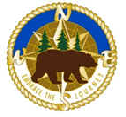 GOLDEN LAMP OF COLORADOName:  ___________________________	Chapter Name/ #: _______________________Chapter President:  __________ Address:  _____________________________________	    State/Zip Code:   ___________________Email Address:  __________________________________________________________Mailed Copy of Newsletter :  _____(If checked, include payment of $15.00 for mailing)Payments should be made payable to:Hellen Hagel4778 Glen Isle DriveLoveland, Co  80538 In the memo line – please add “Golden Lamp” Thank you.Questions/Comments:  Contact, Zeta Rho member, Hellen Hagel,  at clarencehellenh3@msn.com Thank you.